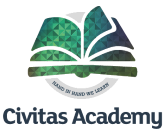 TERM DATES 2020/2021Term 1 2020 TERM DATES 2020/2021Term 1 2020 Staff Inset Day Tuesday 1st September 2020Staff Inset Day Wednesday 2nd September 2020 Start of Pupil Term Thursday 3rd September 2020 End of Pupil Term Friday 23rd October 2020 Holiday Monday 26th October to Friday 30th October 2020 Term 2 2020 Term 2 2020 Staff Inset Day Monday 2nd November 2020 Start of Pupil Term Tuesday 3rd November 2020 End of Pupil Term Friday 18th December 2020 Christmas Holiday Monday 21st December 2020 to Friday 1st January 2021 Term 3 2021 Term 3 2021 Staff Inset Day Monday 4th January 2021 Start of Pupil Term Tuesday 5th January 2021 End of Pupil Term Friday 12th February 2021 Holiday Monday 15th February to Friday 19th February 2021 Term 4 2021 Term 4 2021 Start of Pupil Term Monday 22nd February 2021 End of Pupil Term Thursday 1st April 2021 Holiday Friday 2nd April to Friday 16th April 2021 May Bank Holiday Monday 3rd May 2021Term 5 2021 Term 5 2021 Start of Pupil Term Monday 19th April 2021 End of Pupil Term Friday 28th May 2021 Holiday Monday 31st May to Friday 4th June 2021 Term 6 2021 Term 6 2021 Start of Pupil Term Staff INSET DayMonday 7th June 2021 Monday 2nd July 2021End of Pupil Term Wednesday 21st July 2021 